	Date : Puzzle de couvertureConsigne : Reconstitue la couverture de l’album : LE CARNAVAL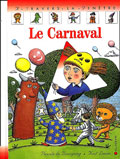 